exercices de françaisniveau 1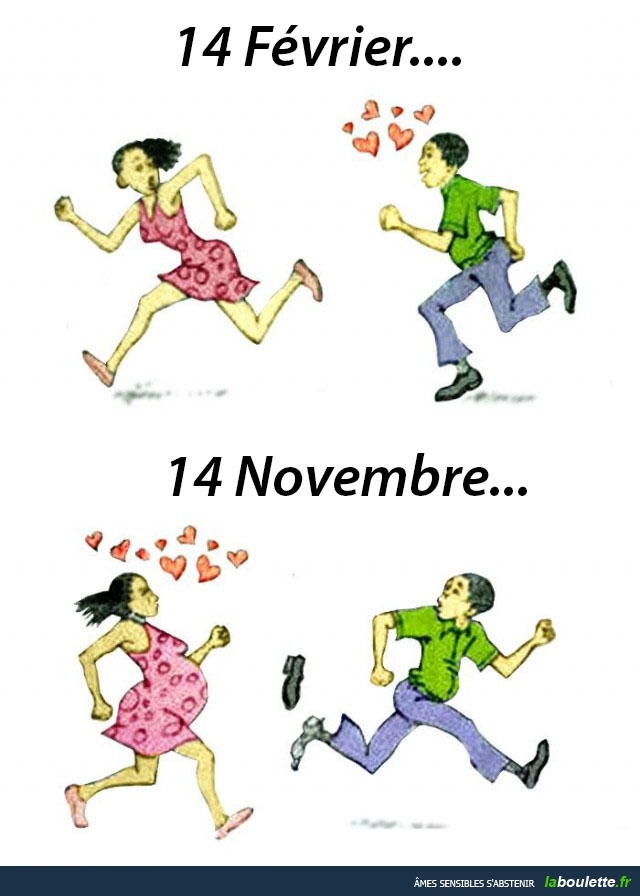 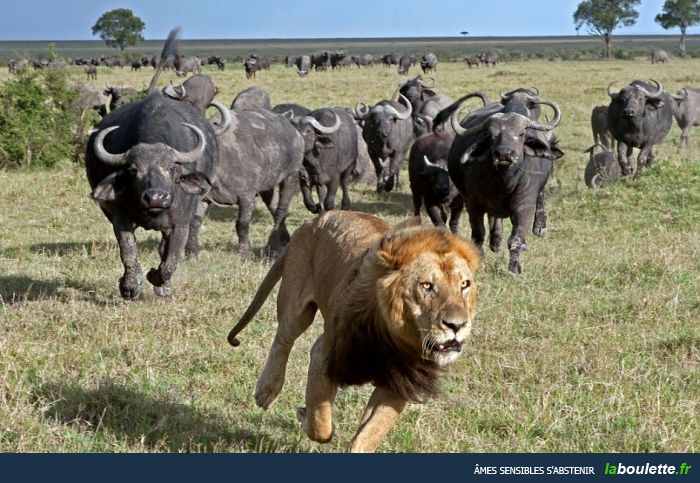 Bon courage!!! (sg)classe 5; till provet skall du kunna:beskriva saker och ting 1gå och handla kläder, shoppa 2uttrycka enklare åsikter 3uttrycka meningar i inte-form 4possessiva pronomen 5verben vara, ha i presens 6regelbundna –erverb i presens 7form och genus på orden 8siffror 9klockan 10vädret 11dagar, månader, datum 12beställa på restaurang 13gå och köpa mat 14matglosor och receptenklare frågor16KUNSKAPSKRAV STEG 11 décrire des objets 1a2 faire du shopping 1a2 DANS UN MAGASIN3 opinions 1a ;4 LES NEGATIONS 14 några negationer 25 LES PRONOMS POSSESSIFS 6 VERBEN VARA, HA +ERVERB PÅ FRANSKA i presens Läs och översätt nedanstående text:Thomas Marci habite à Marseille. Il travaille dans un bar. Le bar s’appelle Le Mistral. Il aime son travail et il a beaucoup d’amis. Thomas écoute les gens et il observe ses clients. Beaucoup de gens mangent au Mistral. Les gens aiment ce petit bar sympa. On parle et on discute. On rencontre des gens sympas. En terrasse, les clients commandent un café ou une autre boisson. En face du bar il y a un institut de beauté. Le père de Thomas travaille aussi au bar. Il s’appelle Roland. La belle-fille de Roland publie des livres. Elle s’appelle Blanche. Elle écrit des livres et elle travaille à l’école. Elle est professeur. Elle déteste son collègue, Leyrac. Leyrac plaisante souvent. Il raconte des blagues bêtes. Il ne marche pas parce qu’il se trouve dans un fauteuil roulant. Un professeur donne des cours. Il enseigne.  8 LA FORME – les animaux8 FORM ; fleur(f) – pneu(m) – chaise(f) – fruit(m) – bureau(m) – homme(m)9 les chiffres10 L’HEURE 111 LE TEMPS 112 LES JOURS ET LES MOIS 113 au restaurant 1a14 AU SUPERMARCHÉ15 VOCABULAIRE; niveau VOCABULAIRE; 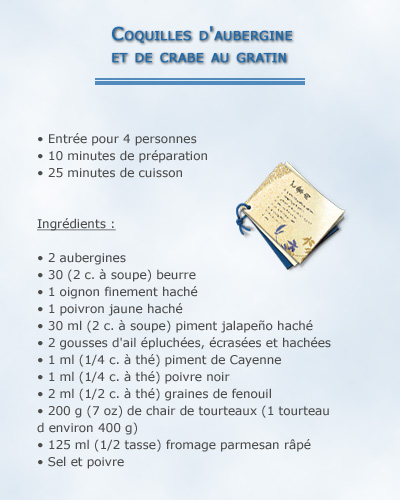 16 POSER DES QUESTIONSHUVUDMOMENTEDDDCBBBAHÖRAKunna lyssna, uppfatta ord och meningar, visa auditiv förståelse; även kunna lyssna på svårare texter utan att förstå är en viktig och stor del i språkinlärningenKunna lyssna, uppfatta ord och meningar, visa auditiv förståelse; även kunna lyssna på svårare texter utan att förstå är en viktig och stor del i språkinlärningenKunna lyssna, uppfatta ord och meningar, visa auditiv förståelse; även kunna lyssna på svårare texter utan att förstå är en viktig och stor del i språkinlärningenKunna lyssna, uppfatta ord och meningar, visa auditiv förståelse; även kunna lyssna på svårare texter utan att förstå är en viktig och stor del i språkinlärningenKunna lyssna, uppfatta ord och meningar, visa auditiv förståelse; även kunna lyssna på svårare texter utan att förstå är en viktig och stor del i språkinlärningenKunna lyssna, uppfatta ord och meningar, visa auditiv förståelse; även kunna lyssna på svårare texter utan att förstå är en viktig och stor del i språkinlärningenKunna lyssna, uppfatta ord och meningar, visa auditiv förståelse; även kunna lyssna på svårare texter utan att förstå är en viktig och stor del i språkinlärningenKunna lyssna, uppfatta ord och meningar, visa auditiv förståelse; även kunna lyssna på svårare texter utan att förstå är en viktig och stor del i språkinlärningenKunna lyssna, uppfatta ord och meningar, visa auditiv förståelse; även kunna lyssna på svårare texter utan att förstå är en viktig och stor del i språkinlärningenSKRIVAKunna skriva och skriva av texter på målspråket för att träna motoriken och hjärnans aktiva förståelse av det skrivna språket; dels skriva av, dels skriva efter, dels egen skriftlig produktionKunna skriva och skriva av texter på målspråket för att träna motoriken och hjärnans aktiva förståelse av det skrivna språket; dels skriva av, dels skriva efter, dels egen skriftlig produktionKunna skriva och skriva av texter på målspråket för att träna motoriken och hjärnans aktiva förståelse av det skrivna språket; dels skriva av, dels skriva efter, dels egen skriftlig produktionKunna skriva och skriva av texter på målspråket för att träna motoriken och hjärnans aktiva förståelse av det skrivna språket; dels skriva av, dels skriva efter, dels egen skriftlig produktionKunna skriva och skriva av texter på målspråket för att träna motoriken och hjärnans aktiva förståelse av det skrivna språket; dels skriva av, dels skriva efter, dels egen skriftlig produktionKunna skriva och skriva av texter på målspråket för att träna motoriken och hjärnans aktiva förståelse av det skrivna språket; dels skriva av, dels skriva efter, dels egen skriftlig produktionKunna skriva och skriva av texter på målspråket för att träna motoriken och hjärnans aktiva förståelse av det skrivna språket; dels skriva av, dels skriva efter, dels egen skriftlig produktionKunna skriva och skriva av texter på målspråket för att träna motoriken och hjärnans aktiva förståelse av det skrivna språket; dels skriva av, dels skriva efter, dels egen skriftlig produktionKunna skriva och skriva av texter på målspråket för att träna motoriken och hjärnans aktiva förståelse av det skrivna språket; dels skriva av, dels skriva efter, dels egen skriftlig produktionTALAMuntligt öva målspråket genom kortare och längre talövningar, göra om samma talövningar flera gånger för att få bättre språkligt flyt; använda det muntliga språket för att göra sig förstådd, läsa efter och repeteraMuntligt öva målspråket genom kortare och längre talövningar, göra om samma talövningar flera gånger för att få bättre språkligt flyt; använda det muntliga språket för att göra sig förstådd, läsa efter och repeteraMuntligt öva målspråket genom kortare och längre talövningar, göra om samma talövningar flera gånger för att få bättre språkligt flyt; använda det muntliga språket för att göra sig förstådd, läsa efter och repeteraMuntligt öva målspråket genom kortare och längre talövningar, göra om samma talövningar flera gånger för att få bättre språkligt flyt; använda det muntliga språket för att göra sig förstådd, läsa efter och repeteraMuntligt öva målspråket genom kortare och längre talövningar, göra om samma talövningar flera gånger för att få bättre språkligt flyt; använda det muntliga språket för att göra sig förstådd, läsa efter och repeteraMuntligt öva målspråket genom kortare och längre talövningar, göra om samma talövningar flera gånger för att få bättre språkligt flyt; använda det muntliga språket för att göra sig förstådd, läsa efter och repeteraMuntligt öva målspråket genom kortare och längre talövningar, göra om samma talövningar flera gånger för att få bättre språkligt flyt; använda det muntliga språket för att göra sig förstådd, läsa efter och repeteraMuntligt öva målspråket genom kortare och längre talövningar, göra om samma talövningar flera gånger för att få bättre språkligt flyt; använda det muntliga språket för att göra sig förstådd, läsa efter och repeteraMuntligt öva målspråket genom kortare och längre talövningar, göra om samma talövningar flera gånger för att få bättre språkligt flyt; använda det muntliga språket för att göra sig förstådd, läsa efter och repeteraLÄSALäsa enklare och svårare texter på målspråket, vara aktiv lyssnare och åskådare på storskärmsgenomgångar och därefter läsa orden och meningarna; undvika att blanda språkLäsa enklare och svårare texter på målspråket, vara aktiv lyssnare och åskådare på storskärmsgenomgångar och därefter läsa orden och meningarna; undvika att blanda språkLäsa enklare och svårare texter på målspråket, vara aktiv lyssnare och åskådare på storskärmsgenomgångar och därefter läsa orden och meningarna; undvika att blanda språkLäsa enklare och svårare texter på målspråket, vara aktiv lyssnare och åskådare på storskärmsgenomgångar och därefter läsa orden och meningarna; undvika att blanda språkLäsa enklare och svårare texter på målspråket, vara aktiv lyssnare och åskådare på storskärmsgenomgångar och därefter läsa orden och meningarna; undvika att blanda språkLäsa enklare och svårare texter på målspråket, vara aktiv lyssnare och åskådare på storskärmsgenomgångar och därefter läsa orden och meningarna; undvika att blanda språkLäsa enklare och svårare texter på målspråket, vara aktiv lyssnare och åskådare på storskärmsgenomgångar och därefter läsa orden och meningarna; undvika att blanda språkLäsa enklare och svårare texter på målspråket, vara aktiv lyssnare och åskådare på storskärmsgenomgångar och därefter läsa orden och meningarna; undvika att blanda språkLäsa enklare och svårare texter på målspråket, vara aktiv lyssnare och åskådare på storskärmsgenomgångar och därefter läsa orden och meningarna; undvika att blanda språkmuntligt och skriftligtEEDCCCBAApresentationenkel presentation av sig självenkel presentation av sig självkunna berätta fylligt om sig självkunna berätta fylligt om sig självkunna berätta fylligt om sig självutförlig och varierande presentation av sig självutförlig och varierande presentation av sig självsiffrorkunna några siffrorkunna några siffrorbehärska och använda olika siffrorbehärska och använda olika siffrorbehärska och använda olika siffrorha bra förståelse för de franska talenha bra förståelse för de franska talenklockankunna lite av klockankunna lite av klockanha bra förståelse för klockanha bra förståelse för klockanha bra förståelse för klockankunna klockan mycket bra på franskakunna klockan mycket bra på franskafärgernågra färgernågra färgerkunna färgerna på franskakunna färgerna på franskakunna färgerna på franskakunna många färgerkunna många färgerbeskriva sakergöra enkla beskrivningargöra enkla beskrivningarkunna göra ganska varierande beskrivningar av sakerkunna göra ganska varierande beskrivningar av sakerkunna göra ganska varierande beskrivningar av sakerkunna göra utförliga beskrivningar av saker och tingkunna göra utförliga beskrivningar av saker och tingregelbundna verbha visst begrepp om -erverbenha visst begrepp om -erverbenkunna böja verben i presenskunna böja verben i presenskunna böja verben i presenskunna böja -erverben i presens och har-formenkunna böja -erverben i presens och har-formentextförståelsekunna översätta enklare texter med olika hjälpmedelkunna översätta enklare texter med olika hjälpmedelkunna översätta olika texter med hjälp av text och ordlistakunna översätta olika texter med hjälp av text och ordlistakunna översätta olika texter med hjälp av text och ordlistaha god förståelse av en fransk text och kunna hitta översättningarha god förståelse av en fransk text och kunna hitta översättningarhörförståelsekunna uppfatta enklare ord ur vardagligt talad franska från olika mediakunna uppfatta enklare ord ur vardagligt talad franska från olika mediakunna uppfatta vissa ord och uttryck ur fransk mediakunna uppfatta vissa ord och uttryck ur fransk mediakunna uppfatta vissa ord och uttryck ur fransk mediakunna uppfatta och förstå ord och meningar ur franska medierkunna uppfatta och förstå ord och meningar ur franska medieruttalha någorlunda begripligt uttalha någorlunda begripligt uttalha relativt gott uttalha relativt gott uttalha relativt gott uttalha bra uttal och bra språkligt flytha bra uttal och bra språkligt flytmin, mitt, dinha visst begrepp om possessiva pronomenha visst begrepp om possessiva pronomenkunna använda possessiva pronomenkunna använda possessiva pronomenkunna använda possessiva pronomenkunna använda och förstå olika possessiva pronomenkunna använda och förstå olika possessiva pronomeninte-formkunna säga meningar i ”inte-form”kunna säga meningar i ”inte-form”kunna använda inte-form i franskankunna använda inte-form i franskankunna använda inte-form i franskanbehärska fransk inte-formbehärska fransk inte-formbeskriva vägengöra kortare vägbeskrivningargöra kortare vägbeskrivningarkunna beskriva vägenkunna beskriva vägenkunna beskriva vägenkunna göra varierande vägbeskrivningarkunna göra varierande vägbeskrivningarberätta om sitt rumkunna säga något om sitt rumkunna säga något om sitt rumkunna beskriva sitt rum ganska nogakunna beskriva sitt rum ganska nogakunna beskriva sitt rum ganska nogakunna göra en fyllig beskrivning av sitt rumkunna göra en fyllig beskrivning av sitt rumberätta om sina intressensäga något om sina intressensäga något om sina intressenkunna berätta om olika intressenkunna berätta om olika intressenkunna berätta om olika intressenkunna berätta utförligt om sina intressenkunna berätta utförligt om sina intressenberätta om en annan personkunna säga något om en annan personkunna säga något om en annan personkunna berätta ganska fylligt om en annan personkunna berätta ganska fylligt om en annan personkunna berätta ganska fylligt om en annan personkunna göra en utförlig beskrivning av en annan personkunna göra en utförlig beskrivning av en annan persondagar, månader, datumkunna veckan dagar, några månader och datumkunna veckan dagar, några månader och datumkunna dagar, månader och datumkunna dagar, månader och datumkunna dagar, månader och datumkunna dagar, månader och datumkunna dagar, månader och datumvädretkunna säga något om vädretkunna säga något om vädretkunna väderuttryckenkunna väderuttryckenkunna väderuttryckenbehärska de flesta väderuttrycken brabehärska de flesta väderuttrycken braställa frågorkunna ställa enklare frågorkunna ställa enklare frågorkunna ställa flera olika typer av frågorkunna ställa flera olika typer av frågorkunna ställa flera olika typer av frågorkunna ställa många olika typer av frågorkunna ställa många olika typer av frågorbesvara frågorkunna besvara enklare frågorkunna besvara enklare frågorkunna besvara olika typer av frågorkunna besvara olika typer av frågorkunna besvara olika typer av frågorkunna besvara många olika frågor på franskakunna besvara många olika frågor på franskaegen produktionkunna göra ett kortare arbete på ett franskt temakunna göra ett kortare arbete på ett franskt temakunna göra ett kortare arbete på ett franskt temakunna göra ett kortare arbete på ett franskt temakunna göra ett kortare arbete på ett franskt temakunna göra ett kortare arbete på ett franskt temakunna göra ett kortare arbete på ett franskt temaglosorkunna franskans vanligaste ord #1kunna franskans vanligaste ord #1#2kunna franskans vanligaste ord #3kunna franskans vanligaste ord #3kunna franskans vanligaste ord #3#4kunna franskans vanligaste ord #5kunna franskans vanligaste ord #5verben ”vara” + ”ha”kunna uttrycka jag har – jag ärkunna uttrycka jag har – jag ärkunna böja verben ha och vara i presenskunna böja verben ha och vara i presenskunna böja verben ha och vara i presensmycket väl behärska verben ha och varamycket väl behärska verben ha och vararealiaha någon kännedom om franska företeelserha någon kännedom om franska företeelserkänna till vad som är typiskt franskt, franska teveserier, något om kultur- och samhällsliv, idrott, skolakänna till vad som är typiskt franskt, franska teveserier, något om kultur- och samhällsliv, idrott, skolakänna till vad som är typiskt franskt, franska teveserier, något om kultur- och samhällsliv, idrott, skolakänna till typiska franska företeelser såsom mat, sport, teveserier, politik, kultur, litteratur, skola, samhällekänna till typiska franska företeelser såsom mat, sport, teveserier, politik, kultur, litteratur, skola, samhälletexter och textövningararbeta med de utvalda texterna, skriva av glosor, hitta översättningar i texten, läsa texterna, lära sig glosornaarbeta med de utvalda texterna, skriva av glosor, hitta översättningar i texten, läsa texterna, lära sig glosornaarbeta med de utvalda texterna, skriva av glosor, hitta översättningar i texten, läsa texterna, lära sig glosornaarbeta med de utvalda texterna, skriva av glosor, hitta översättningar i texten, läsa texterna, lära sig glosornaarbeta med de utvalda texterna, skriva av glosor, hitta översättningar i texten, läsa texterna, lära sig glosornaarbeta med de utvalda texterna, skriva av glosor, hitta översättningar i texten, läsa texterna, lära sig glosornaarbeta med de utvalda texterna, skriva av glosor, hitta översättningar i texten, läsa texterna, lära sig glosornaarbeta med de utvalda texterna, skriva av glosor, hitta översättningar i texten, läsa texterna, lära sig glosornaarbeta med de utvalda texterna, skriva av glosor, hitta översättningar i texten, läsa texterna, lära sig glosornalektionsarbete (inget kunskapskrav men lägger grunden till god förståelse och måluppfyllelse)Visa god förståelse under genomgångar, lyssna och vara engagerad under olika typer av genomgångar och aktiviteter under lektionerna, vara en aktiv åskådare och lyssnare; kunna inhämta och ta till sig det som sägs och görs under lektionstiden, visa arbetsmoral, använda olika medier och hjälpmedel för att lösa uppgifterna i målspråket, inte lyssna på musik eller ”nöjessurfa”; läraren bestämmer när hörövningar på målspråket skall genomförasVisa god förståelse under genomgångar, lyssna och vara engagerad under olika typer av genomgångar och aktiviteter under lektionerna, vara en aktiv åskådare och lyssnare; kunna inhämta och ta till sig det som sägs och görs under lektionstiden, visa arbetsmoral, använda olika medier och hjälpmedel för att lösa uppgifterna i målspråket, inte lyssna på musik eller ”nöjessurfa”; läraren bestämmer när hörövningar på målspråket skall genomförasVisa god förståelse under genomgångar, lyssna och vara engagerad under olika typer av genomgångar och aktiviteter under lektionerna, vara en aktiv åskådare och lyssnare; kunna inhämta och ta till sig det som sägs och görs under lektionstiden, visa arbetsmoral, använda olika medier och hjälpmedel för att lösa uppgifterna i målspråket, inte lyssna på musik eller ”nöjessurfa”; läraren bestämmer när hörövningar på målspråket skall genomförasVisa god förståelse under genomgångar, lyssna och vara engagerad under olika typer av genomgångar och aktiviteter under lektionerna, vara en aktiv åskådare och lyssnare; kunna inhämta och ta till sig det som sägs och görs under lektionstiden, visa arbetsmoral, använda olika medier och hjälpmedel för att lösa uppgifterna i målspråket, inte lyssna på musik eller ”nöjessurfa”; läraren bestämmer när hörövningar på målspråket skall genomförasVisa god förståelse under genomgångar, lyssna och vara engagerad under olika typer av genomgångar och aktiviteter under lektionerna, vara en aktiv åskådare och lyssnare; kunna inhämta och ta till sig det som sägs och görs under lektionstiden, visa arbetsmoral, använda olika medier och hjälpmedel för att lösa uppgifterna i målspråket, inte lyssna på musik eller ”nöjessurfa”; läraren bestämmer när hörövningar på målspråket skall genomförasVisa god förståelse under genomgångar, lyssna och vara engagerad under olika typer av genomgångar och aktiviteter under lektionerna, vara en aktiv åskådare och lyssnare; kunna inhämta och ta till sig det som sägs och görs under lektionstiden, visa arbetsmoral, använda olika medier och hjälpmedel för att lösa uppgifterna i målspråket, inte lyssna på musik eller ”nöjessurfa”; läraren bestämmer när hörövningar på målspråket skall genomförasVisa god förståelse under genomgångar, lyssna och vara engagerad under olika typer av genomgångar och aktiviteter under lektionerna, vara en aktiv åskådare och lyssnare; kunna inhämta och ta till sig det som sägs och görs under lektionstiden, visa arbetsmoral, använda olika medier och hjälpmedel för att lösa uppgifterna i målspråket, inte lyssna på musik eller ”nöjessurfa”; läraren bestämmer när hörövningar på målspråket skall genomförasVisa god förståelse under genomgångar, lyssna och vara engagerad under olika typer av genomgångar och aktiviteter under lektionerna, vara en aktiv åskådare och lyssnare; kunna inhämta och ta till sig det som sägs och görs under lektionstiden, visa arbetsmoral, använda olika medier och hjälpmedel för att lösa uppgifterna i målspråket, inte lyssna på musik eller ”nöjessurfa”; läraren bestämmer när hörövningar på målspråket skall genomförasVisa god förståelse under genomgångar, lyssna och vara engagerad under olika typer av genomgångar och aktiviteter under lektionerna, vara en aktiv åskådare och lyssnare; kunna inhämta och ta till sig det som sägs och görs under lektionstiden, visa arbetsmoral, använda olika medier och hjälpmedel för att lösa uppgifterna i målspråket, inte lyssna på musik eller ”nöjessurfa”; läraren bestämmer när hörövningar på målspråket skall genomförasrundrondrektangulärrectangulaireplattplat -espetsig, vasspointuovalovaleliten, kort om personpetit stor, lång om persongrandtriangulär, triangelformat, trekantigtriangulairehård, hårt, fastdurmjuktmoutjock, fetgros, grosselång (ej om person)long, longuekort (ej om person)courtstorlektaillesmalmincemagermaigrebrunmarrongrågrishan har ett halsbandil a un colliergrönvertguljaunesvartnoirvitblancrosaroserödrougeblåbleulättlégertunglourdfyrkantigcarréav/i plasten plastiqueav/i metallen métalav/i skinnen cuirav/i glasen verreav/i papperen papierav/i tygen tissuganska, tillräckligtassezav medelstorlekde taille moyennedyrcherinte dyrpas cherfalsk – rättfaux - correctav/i träen boisav/i stenen pierreav/i porslinen porcelaineav/i järnen fervi shopparon fait du shoppingjag letar efter en kjolje cherche une jupevilken storlek ?quelle taille ?vilken färg ?quelle couleur ?vilken färg önskar ni ?quelle couleur désirez-vous ?vilken är er storlek ?quelle est votre taille ?de här byxorna passar brace pantalon va bienprovhytternales cabines d’essayagevar är provhytterna ?où sont les cabines ?kan jag hjälpa er ?je peux vous aider ?kan jag prova den ?je peux l’essayer ?vill ni prova den ?vous voulez l’essayer ?den är för litenil est trop petitden är för storil est trop grandden är för bredil est trop largefinns det andra modeller ?il y a d’autres modèles ?den är på reail est en soldeden är snyggil est jolien tröjaun pullen vacker blusun joli chemisiervilken skostorlek ?quelle pointure ?jag har 50je fais du 50vilka vackra skor !quelles belles chaussures !jag gillar inte färgenje n’aime pas la couleurjag skulle vilja ha en röd skjortaje voudrais une chemise rougedet är dyrtc’est cherdet är inte dyrtce n’est pas cherjag vill bara titta liteje veux juste regarder un peuhur mycket kostar det/den ?c’est combien ?jag tar denje le prendsBonsoir! Je peux vous aider? / Vous désirez?Godkväll! Kan jag hjälpa er? / Vad önskas?Bonsoir! Je voudrais une jupe s'il vous plaît?Godkväll! Jag skulle vilja ha en kjol tack.Oui, quelle taille?Ja, vilken storlek?40 40Et quelle couleur?Och vilken färg?Vert s'il vous plaît.Grön tack.Voilà une jolie jupe verte!Se här en vacker grön kjol!Oui, très jolie. C'est combien?Ja, mycket vacker! Vad kostar den?C'est 15 euros.Den kostar 15 euro.Je prends la jupe! Voilà 15 euros.Jag tar kjolen! Här är 15 euro.Merci et au revoir!Tack och hej då!Au revoir!Hej då!storslagetmagnifiquefantastiskt, kanonbraformidablesuveräntgénialfantastisktfantastiqueutmärktexcellentperfektparfaitmycket bratrès bienunderbartmerveilleuxvärdelöstnullöjligtridiculedumtbête, idiot, confruktansvärt (2 ord)terrible, horribleomöjligtimpossibleäckligt, snuskigtdégueulasseotroligt jobbigt, « skitjobbigt », besvärligtchiantroligt, kuldrôle, marrant, amusantlättfacilehårt, svårtdurkonstigtbizarrevackert, fintbeau, jolischysst, trevligtsympaful(t)mochetråkigtennuyeux, barbantledsamttristevad tycker du om……………. ?qu’est-ce que tu penses de…. ?gillar du………………. ?tu aimes……………. ?äter du…………………. ?tu manges…………. ?vad gillar du inte ?qu’est-ce que tu n’aimes pas ?jag gillar inte……………….je n’aime pas…………….jag tycker mycket om……………j’aime beaucoup…………jag avskyr………….je déteste……..je ne travaille pas = jag arbetar inteelle ne chante pas = hon sjunger intenous ne sommes pas Suédois = vi är inte svenskartu ne joues pas bien = du spelar inte brail ne ment pas = han ljuger inteils ne parlent pas = de talar inteils ne parlent pas français = de talar inte engelskail ne pleut pas = det regnar intenous n’avons pas = vi har intece n’est pas = det är inteje ne viens pas = jag kommer inteil ne vient pas ce soir = han kommer inte i kvällelle ne joue pas au tennis = hon spelar inte tennisje ne sais pas tout = jag vet inte alltje ne comprends pas = jag förstår intejag ärje suisjag är inteje ne suis pasjag harj’aijag har inteje n’ai pasjag görje faisjag gör inteje ne fais pasjag gillarj’aimejag gillar inteje n’aime pasjag äterje mangejag äter inteje ne mange pasdet ärc’estdet är intece n’est pasjag avskyrje détestejag avskyr inteje ne déteste pasdet finns il y a det finns inteil n’y a pasdu ärtu esdu är intetu n’es pashan äril esthan är inteil n’est pashon ärelle esthon är inteelle n’est pasdu hartu asdu har intetu n’as pashan haril ahan har inteil n’a pashon harelle ahon har inteelle n’a pasjag rökerje fumejag röker inteje ne fume pasjag vetje saisjag vet inteje ne sais pasjag tarje prendsjag tar inteje ne prends pasvosclasseursmplera pärmartonagendamdin filofaxsesmouchoirsmplhennes näsdukartesfautesfpldina felnotregommefvårt suddnotretroumvårt hålsescartablesmplhans skolväskorsescopinesfplhennes tjejkompisarnoscahiersmplvåra häftensonperforateurmhans hålslagarevosdevoirsmplera läxorsontroumhennes hålmonmarqueurmmin markörtatablefditt bordmesdictionnairesmplmina ordböckervotretaille-crayonmer pennvässarenosprofsmplvåra läraresapochettefhennes plastfickatoncartablemdin skolväskavotrepapiermert papperteschaisesfpldina stolarvosécolesfplera skolorvosrésultatsmplera resultatmesélèvesmplmina eleversapochettefhans plastfickamapilefmitt batterinotreperforateurmvår hålslagaremestablesfplmina bordtesproblèmesmpldina problemvotrelivremer bokleuragrafeusefderas häftapparatsasoeurfhans systersonfrèremhennes brormacopinefmin flickväntonlivremdin boktafeuillefditt bladleurstableauxmplderas tavlorsonmouchoirmhans näsduktoncahiermditt häfteleurportablemderas mobilsonstylomhans pennanotreprofmvår läraresasoeurfhennes systervotredictionnairemer ordboknotreagendamvår filofaxnotretableaumvår tavlasesamismplhans vännervosblaguesfplera skämtvotretrombonemert gemnossoeursfplvåra systrarleurtroussefderas pennskrinsachaisefhans stolvotrepunaisefert häftstiftsesperforateursmplhennes hålslagareärharjesuisjag ärj’aijag hartuesdu ärtuasdu harilesthan ärilahan haronestvi/man äronavi/man harelleesthon ärelleahon harnoussommesvi ärnousavonsvi harvousêtesni ärvousavezni harilssontde ärilsontde har7parler=att talaregarder = titta påjeparlejag talarjeregardejag tittar påtuparlesdu talarturegardesdu tittar påilparlehan talarilregardehan tittar påonparlevi/man talaronregardevi/man tittar påelleparlehon talarelleregardehon tittar pånousparlonsvi talarnousregardonsvi tittar påvousparlezni talarvousregardezni tittar påilsparlentde talarilsregardentde tittar påtravailler = att arbetadessiner = att ritaparler = att tala, att prataaimer = att gilla, tycka omjetravailledessineparleaimetutravaillesdessinesparlesaimesiltravailledessineparleaimenoustravaillonsdessinonsparlonsaimonsvoustravaillezdessinezparlezaimezilstravaillentdessinentparlentaimentdiscuter = att diskuteradétester = att avskyregarder = att titta påtrouver = att finna, hittajediscutedétesteregardetrouvetudiscutesdétestesregardestrouvesildiscutedétesteregardetrouvenousdiscutonsdétestonsregardonstrouvonsvousdiscutezdétestezregardeztrouvezilsdiscutentdétestentregardenttrouventjag arbetarje travailledu talar svenskatu parles suédoishan avskyr chokladil déteste le chocolathon tittar på teveelle regarde la télévi diskuterarnous discutons/on discuteni älskar sniglarvous aimez les escargotsde ritar brails dessinent bienarbetar du idag?tu travailles aujourd’hui?avskyr han rött?il déteste le rouge?hon tittar på teveelle regarde la télédu arbetar myckettu travailles beaucouphon ritar braelle dessine biende hittar Eiffeltornetils trouvent la Tour Eiffeljag finner inte min mobilje ne trouve pas mon portableni arbetar bravous travaillez bienhan avskyr rockil déteste le rocktittar ni på filmen?vous regardez le fim?talar ni franska?vous parlez français?arbetar du på skolan?tu travailles à l’école?vi diskuterar nous discutons/on discutedu sjunger bra (chanter=sjunga)tu chantes bienhon gråter ofta (pleurer)elle pleure souventvarför gråter du?pourquoi pleures-tu?jag sjunger inte braje ne chante pas biende älskar Stockholmils aiment Stockholmni arbetar härvous travaillez iciparler=tala, prata i presensparler=tala, prata i presenschercher=leta efter i presensjag talarje parlejag letar efterje cherchedu talartu parlesdu letar eftertu chercheshan talaril parlehan letar efteril cherchehon talarelle parlehon letar efterelle chercheman talar/vi talaron parleman letar efter/vi letar efteron cherchevi talarnous parlonsvi letar efternous cherchonsni talarvous parlezni letar eftervous cherchezde talarils parlentde letar efterils cherchentde talar (bara tjejer)elles parlentde letar efter (bara tjejer)elles cherchenthan spottarcracheril crachejag skrikercrierje criedu skämtar (skämtar du?)plaisantertu plaisantesni letar efter en kepscherchervous cherchez une casquettede arbetartravaillerils travaillentjag jobbar (vard)bosserje bossedu jobbar mycketbossertu bosses beaucouphan hopparsauteril sautevi tittar på teveregardernous regardons la téléhan lyssnar på musikécouteril écoute de la musiquejag lyssnar på min lärareécouterj’écoute mon professeurtalar ni svenska?parlervous parlez suédois?gillar du sniglar?aimertu aimes les escargots?jag gillar grodoraimerj’aime les grenouilleshon avskyr grönsakerdétesterelle déteste les légumesde älskar (avgudar) Frankrikeadorerils adorent la Francejag gillar godisaimerj’aime les bonbonstycker ni om katter?aimervous aimez les chats?hon gömmer sin mobiltelefoncacherelle cache son portablevi bor i Sverigehabiteron habite en Suèdebor ni i Paris?habitervous habitez à Paris?du stänger butikenfermertu fermes la boutiqueni går fortmarchervous marchez vitede gömmer pengarnacacherils cachent l’argentjag letar efter järnvägsstationenchercherje cherche la garedu gäspar oftabâillertu bâilles souventni stänger klockan halv niofermervous fermez à huit heures et demiehon ritar bradessinerelle dessine bienni slösar med vattengaspillervous gaspillez l’eauhan köper en blå kjolacheter*il achète une jupe bleuevinner du matchen?gagnertu gagnes le match?unoiseaumen fågelleloupmvargenlestaureauxmpltjurarnauneguêpefen getingunearaignéefen spindelleschevauxmplhästarnaunrenardmen rävlesguêpesfplgetingarnalestortuesfplsköldpaddornauncochonmen grislechevalmhästenunloupmen varglamoucheffluganlaguêpefgetingenlesgirafesfplgiraffernalavachefkonlagirafefgiraffenlesrenardsmplrävarnalesrequinsmplhajarnal’araignéefspindelnunlionmett lejonlataupefmullvadenlerenardmrävenunchatmen kattleschiensmplhundarnalesoiseauxmplfåglarnalesbichesfplrådjurenlatortuefsköldpaddanunvermen maskunchienmen hundlesversmplmaskarnalechatmkattenletaureaumtjurenlevermmaskenlabichefrådjuretunrequinmen hajlesaraignéesfplspindlarnalavipèrefhuggormenunebaleinefen valunevipèrefen huggormlesloupsmplvargarnaunegirafefen giraffunemouchefen flugalabaleinefvalenleslionsmpllejonenunetortuefen sköldpaddalechienmhundenlerequinmhajenlesvachesfplkornaleschatsmplkatternal’oiseaumfågelnunevachefen kolestaupesfplmullvadarnalescochonsmplgrisarnaunetaupefen mullvadunebichefett rådjurlecochonmgrisenlesbaleinesfplvalarnalesvipèresfplhuggormarnauntaureaumen tjurlelionmlejonetunchevalmen hästune abeillefett bilesmouchesfplflugornaobestämd singularbestämd singularobestämd pluralbestämd pluralen blommablommanblommorblommornaune fleurla fleurdes fleursles fleursett däckdäcketdäckdäckenun pneule pneudes pneusles pneusen stolstolenstolarstolarnaune chaisela chaisedes chaisesles chaisesen fruktfruktenfrukterfrukternaun fruitle fruitdes fruitsles fruitsett kontorkontoretkontorkontorenun bureaule bureaudes bureauxles bureauxen manmannenmänmännenun hommel’hommedes hommesles hommes0 zéro11 onze22 vingt-deux59 cinquante-neuf1 un, une12 douze30 trente64 soixante-quatre2 deux13 treize31 trente-et-un93 quatre-vingt-treize3 trois14 quatorze40 quarante46 quarante-six4 quatre15 quinze50 cinquante83 quatre-vingt-trois5 cinq16 seize60 soixante72 soixante-douze6 six17 dix-sept70 soixante-dix34 trente-quatre7 sept18 dix-huit80 quatre-vingts26 vingt-six8 huit19 dix-neuf90 quatre-vingt-dix74 soixante-quatorze9 neuf20 vingt100 cent92 quatre-vingt-douze10 dix21 vingt et un1000 mille68 soixante-huit14.25il est deux heures vingt-cinq14.02il est deux heures deux14.57il est trois heures moins trois14.55il est trois heures moins cinq14.34il est trois heures moins vingt-six14.44il est trois heures moins seize14.15il est deux heures et quart14.32il est trois heures moins vingt-huit14.22il est deux heures vingt-deux14.50il est trois heures moins dix14.48il est trois heures moins douze14.37il est trois heures moins vingt-trois14.03il est deux heures trois14.11il est deux heures onze14.35il est trois heures moins vingt-cinq14.38il est trois heures moins vingt-deux14.45il est trois heures moins le quart14.01il est deux heures une14.04il est deux heures quatre14.21il est deux heures vingt et un14.56il est trois heures moins quatre14.10il est deux heures dix14.16il est deux heures seize14.40il est trois heures moins vingt14.53il est trois heures moins sept14.58il est trois heures moins deux14.27il est deux heures vingt-sept14.17il est deux heures dix-sept14.49il est trois heures moins onze14.43il est trois heures moins dix-sept14.33il est trois heures moins vingt-sept14.47il est trois heures moins treize14.42il est trois heures moins dix-huit14.18il est deux heures dix-huit13.10il est une heure dix14.11il est deux heures onze18.15il est six heures et quart19.16il est sept heures seize20.17il est huit heures dix-sept21.18il est neuf heures dix-huit22.19il est dix heures dix-neuf23.20il est onze heures vingt00.21il est minuit vingt et une12.22il est midi vingt-deux01.23il est une heure vingt-trois02.24il est deux heures vingt-quatre03.25il est trois heures vingt-cinq04.26il est quatre heures vingt-six05.27il est cinq heures vingt-sept06.28il est six heures vingt-huit07.29il est sept heures vingt-neuf08.30il est huit heures et demie09.01il est neuf heures une1Det regnarIl pleut2Det är vackert väder.Il fait beau.3Vad är det för väder?Quel temps fait-il?4Det blåser.Il fait du vent.5Det snöar.Il neige.6Det är varmt.Il fait chaud.7Det är dåligt väder.Il fait mauvais.8Det är kallt.Il fait froid.9Det är grått.Il fait gris10Det är soligt.Il fait du soleil.11Det är dimmigt Il fait du brouillard.måndaglundimarsmarsaprilavriltisdagmardimajmaimaimaionsdagmercredijunijuinjuinjuintorsdagjeudijulijuilletjuilletjuilletfredagvendrediaugustiaoûtaoûtaoûtlördagsamediseptemberseptembreseptembreseptembresöndagdimancheoktoberoctobreoctobreoctobrejanuarijanviernovembernovembrenovembrenovembrefebruarifévrierdecemberdécembredécembredécembrevad önskas ?vous désirez ?är det för att äta ?c’est pour manger ?vi är tvånous sommes deuxhäråt är ni snällapar ici, s’il vous plaîtmatsedeln tackla carte s’il vous plaîtvarsågod, här ärvoilà, voicihar ni bestämt er ?vous avez choisi ?jag skulle vilja (ha)je voudraisjag tarje prendstill förrättcomme entréetill huvudrättcomme plat de résistancetill att drickacomme boissontill efterrättcomme desserthar ni............vous avez...........smakade det bra ?ça a été ?det var mycket gottc’était très bonönskar ni något annat ?désirez-vous autre chose ?jag är hungrigj’ai faimvattende l’eau bröddu painmer, ytterligareencoremedavecutansansvilken stekning ?quelle cuisson ?nästan råbleublodigsaignantmediumà pointvälstektbien cuitmycket välstekttrès bien cuitnedbrändcalcinégrönsakerdes légumespommes fritesdes fritespastades pâtespotatisdes pommes de terreBonjour! Je voudrais un pain s'il vous plaît.Goddag! Jag skulle vilja ha ett bröd tack.Bonjour! Voilà un pain. C'est tout?Goddag! Här är ett bröd. Är det allt?Oui c'est tout. / Non, je voudrais aussi 3 pommes s'il vous plaît.Ja, det är allt. Nej, jag skulle också vilja ha 3 äpplen tack.Voilà 3 pommes.Varsågod 3 äpplen.C'est combien?Vad kostar det?Ça fait 1,40 euros s'il vous plaît.Det blir 1,40 euro tack.Voilà.Varsågod.Merci et au revoir!Tack och hej då!Au revoir!Hej då!poirejournalbonbonglaceune boissonorangepärontidninggodisglassen drickaapelsingâteaubiscuitraisinbaguettejamboncerisekakakakavindruvabaguetteskinkakörsbärun timbrecarte postalepullchemiset-shirtcasquetteett frimärkevykorttröjaskjortat-shirtkepschemisierpantalonrobesupermochecherblusbyxorklänningsuverän(t)fuldyrgrönsakerlégumessmörbeurre (m)mjölfarine (f)vattende l’eau (f)saltsel (m)pepparpoivre (m)sockersucre (m)mjölklait (m)senapmoutarde (f)oljade l’huile (f)brödpain (m)gräddecrème (f)honungmiel (m)ostfromage (m)skinkajambon (m)vitlökde l’ail (m)bonjour, je voudrais de l’eau, s’il vous plaîthejsan, jag skulle vilja ha vatten tackbonjour, oui bien sûr, combien de litres?hejsan, javisst, hur många liter ?trois litres, s’il vous plaîttre liter tackgazeuse ou non gazeuse?kolsyrat eller icke kolsyrat ?gazeuse, s’il vous plaîtkolsyrat tacket avec ça?var det bra så ?je prends aussi du beurrejag tar också smöroui, combien de beurre?ja, hur mycket smör ?je voudrais 500 grammes de beurrejag skulle vilja ha 500 gram smörvoilà 500 grammes de beurrevarsågod/här är 500 gram smörmercitackc’est tout?är det allt ?non, je prends aussi du lait, s’il vous plaîtnej, jag tar mjölk också, tackoui, combien de litres?ja, hur många liter ?je prends 2 litres de lait, s’il vous plaîtjag tar 2 liter mjölk tackvoilà mademoiselle, et avec ça?varsågod fröken, var det bra så ?un peu de légumes aussi, s’il vous plaîtlite grönsaker också tackquels légumes désirez-vous?vilka grönsaker önskar ni ?des tomates, des concombres et des haricots, s’il vous plaîttomater, gurka och bönor tackvoilà, c’est tout?varsågod, är det allt ?oui, c’est tout, c’est combien?ja, det är allt, vad kostar det ?ça fait 11,50 euros, s’il vous plaîtdet blir 11,50 euro tackvoilà 12 eurosvarsågod 12 euromerci et voici votre monnaietack och här är er växelmerci et au revoirtack och hej dåau revoir et bonne journéehej då och ha en bra dagmerci, au revoir et pareillementtack, hej då och detsammahejsan, jag skulle vilja ha 3 liter mjölkbonjour, je voudrais trois litres de lait, svphejsan, javisst, varsågod, var det bra så?bonjour, bien sûr, voilà, et avec ça ?jag tar också vatten, tackje prends de l’eau aussi, svpjavisst, hur mycket vatten önskar ni?bien sûr, combien d’eau désirez-vous ?jag skulle vilja ha 2 liter tackje voudrais deux litres s’il vous plaîtkolsyrat eller icke kolsyrat?gazeuse ou non gazeuse?jag tar icke kolsyrat tackje prends non gazeuse, s’il vous plaîtok, var det bra så?d’accord, et avec ça/c’est tout?ja tack, vad kostar det?oui merci, c’est combien?det kostar 7,60 euroça fait 7,60 euros svpvarsågod 8 eurovoilà 8 eurostack så mycket och här är er växel; ha en bra dag, hej dåmerci beaucoup et voici votre monnaie, bonne journée, au revoirtack detsamma, hej dåmerci pareillement, au revoirsparrisaspergelökoignonvattenmelonpastèquesmörbeurre (m)mjölklait (m)vattende l’eauäggœufblomkålchou-fleurgurkaconcombre (m)skålboldillanethtimjanthympajtartepotatispomme de terrenötterdes noix (fpl)kronärtsskockaartichautpajquichevitlökde l’ailärtordes petits poisgröna bönordes haricots vertsquelle est tacouleur préférée ?quel est tonjour préféré ?date de naissance ?sport préféré ?musique préférée ?animal préféré ?voiture préférée ?dessert préféré ?chanson préférée ?plat préféré ?chanteuse préférée ?groupe préféré ?matière préférée ?chanteur préféré ?langue préférée ?acteur préféré ?boisson préférée ?joueur de foot préféré ?série télévisée préférée ?programme préféré ?date préférée ?livre préféré ?saison préférée ?journal préféré ?pizza préférée ?pays préféré ?ville préférée ?film préféré ?danse préférée ?légume préféré ?femme préférée ?fruit préféré ?profession préférée ?vêtement préféré ?marque préférée ?passe-temps préféré ?célébrité préférée ?objet préféré ?fleur préférée ?jeu préféré ?région préférée ?parti politique préféré ?boutique préférée ?mot préféré ?glace préférée ?prénom masculin préféré ?prénom féminin préféré ?magasin préféré ?meuble préféré ?